Самообследование муниципального бюджетного общеобразовательного учреждения МБОУ Исаевской ООШ проведено в соответствии с: 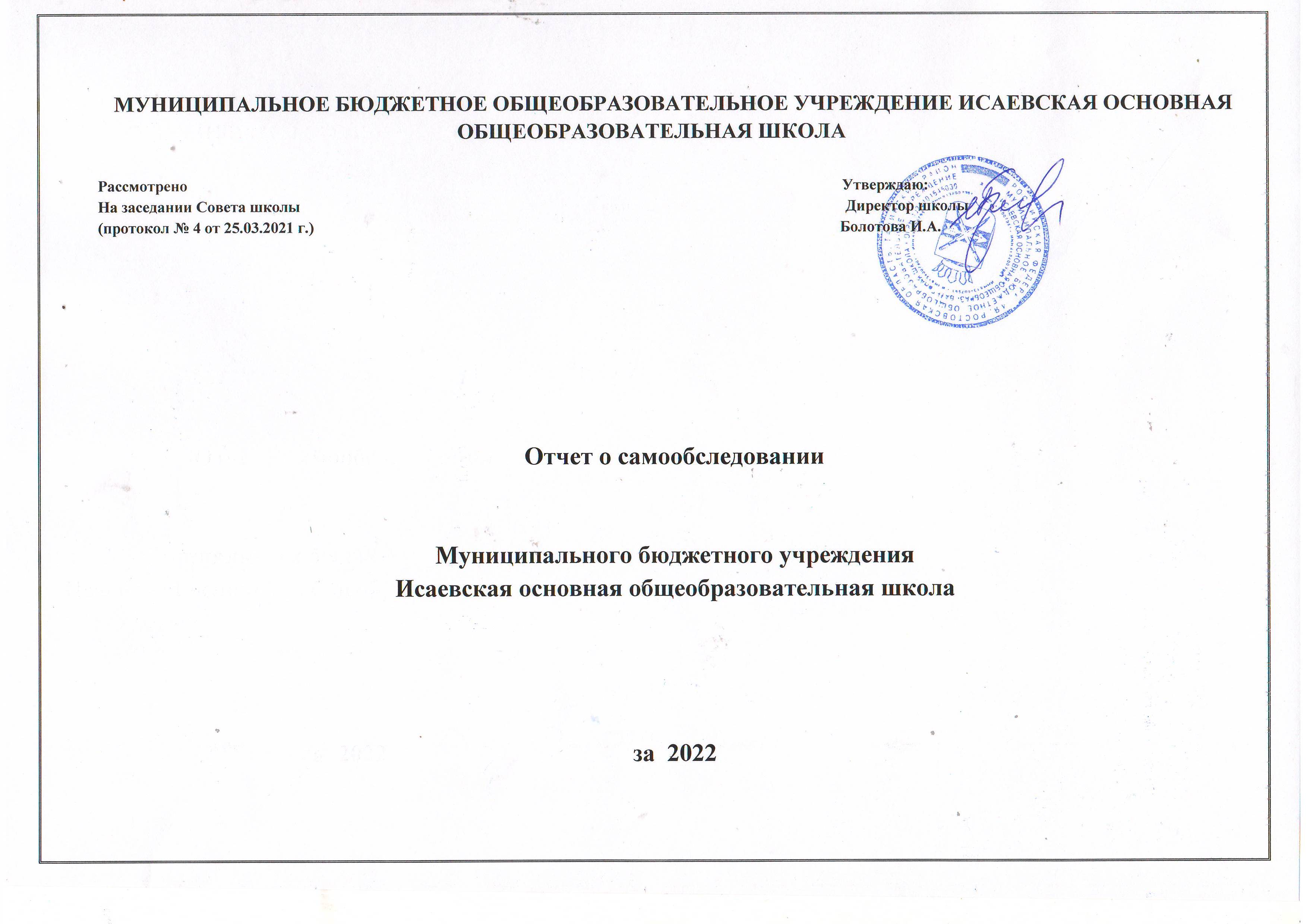 Федеральным законом от 29.12.2012 № 273-ФЗ «Об образовании в Российской Федерации»; приказом Министерства образования и науки Российской Федерации от 14.06.2013 № 462 «Об утверждении порядка проведения самообследования образовательной организацией», приказом Министерства образования и науки Российской Федерации от 10.12.2013 № 1324 «Об утверждении показателей деятельности образовательной организации, подлежащей самообследованию», .  с изменениями  и дополнениями от 14.12.2017г., Порядком проведения самообследования муниципальным бюджетным общеобразовательным учреждением Исаевской основной общеобразовательной школой, утвержденным приказом от 09.01.2019 г. № 6Цель проведения самообследования - обеспечение доступности и открытости информации о деятельности организации, а также подготовка отчета о результатах самообследования.  В ходе самообследования: проведена оценка образовательной деятельности, системы управления организации, содержания и качества подготовки обучающихся, организации учебного процесса, востребованности выпускников, качества кадрового, учебно-методического, 	библиотечно-информационного 	обеспечения, материально-технической базы, функционирования внутренней системы оценки качества образования,  представлены показатели деятельности организации. По результатам самообследования составлен отчет, информирующий все заинтересованные стороны о состоянии и перспективах развития учреждения.  Отчет представляется учредителю, общественности и родителям (законным представителям) обучающихся и размещается на официальном сайте муниципального бюджетного общеобразовательного учреждения Исаевская основная общеобразовательная школа, в информационно-телекоммуникационной сети Интернет. I.	 АНАЛИТИЧЕСКАЯ ЧАСТЬ. Раздел 1. ОБЩИЕ СВЕДЕНИЯ ОБ ОБЩЕОБРАЗОВАТЕЛЬНОЙ  ОРГАНИЗАЦИИ   Образовательная деятельность муниципального бюджетного общеобразовательного учреждения Исаевской основной общеобразовательной школы осуществляется   на основании лицензии, свидетельства о государственной регистрации, Устава.Общие сведения об образовательном учрежденииПолное наименование общеобразовательного учреждения в соответствии с Уставом: Муниципальное бюджетное общеобразовательное учреждение Исаевская основная общеобразовательная школа. Местонахождение (юридический, фактический адрес; при наличии нескольких площадок, на которых ведется образовательная деятельность; указать все адреса):Юридический адрес МБОУ: 347068 РФ, Ростовская область, Тацинский район, х. Исаев, переулок Южный,8Фактический адрес МБОУ: 347068 РФ, Ростовская область, Тацинский район, х. Исаев, переулок Южный,81.3. телефон  24 -9-11       факс      8(863) 97  24 – 9 -11       электронный адрес МБОУ:  shkolaisaev1@yandex.ru1.5. Учредитель (полное наименование), реквизиты учредительного договора.       Учредителем является Отдел образования Администрации Тацинского района («Договор о взаимоотношениях образовательного учреждения с учредителем   от 7.11.2007 г.») 1.6. Организационно-правовая форма  - бюджетное учреждение. 1.7. Свидетельство о постановке на учет юридического лица в налоговом органе (серия, номер, дата, ИНН). Свидетельство о постановке на учет Российской организации в налоговом органе по месту нахождения на территории Российской Федерации: серия 61 № 006468033, 20 июня 1998 года, ИНН 6134007961. Межрайонная инспекция Федеральной налоговой службы №22 по Ростовской области территориальный участок 6134 по Тацинскому району, 6134. Свидетельство о внесении записи в Единый государственный реестр юридических лиц (серия, номер, дата, кем выдано, ОГРН).Свидетельство о внесении записи в Единый государственный реестр юридических лиц: серия 61 № 007327984, дата внесения записи 24 февраля 2012 года Межрайонная инспекция Федеральной налоговой службы №22 за  государственным регистрационным номером  2126192007841; ОГРН  1026101645030. 1.9. Свидетельство о праве на имущество (серия, номер, дата, кем выдано).Свидетельство о праве на имущество: здание школы - Свидетельство о государственной регистрации права Управление Федеральной регистрации, кадастра и картографии  по Ростовской области Серия 61- АЖ №337012; от 16.05.2011 г;мастерская – Свидетельство о государственной регистрации права Управление Федеральной регистрации, кадастра и картографии  по Ростовской области Серия 61- АЖ №337011; от 16.05.2011 г;котельная  - Свидетельство о государственной регистрации права Управление Федеральной регистрации, кадастра и картографии  по Ростовской области Серия 61- АЖ №337010; от 16.05.2011 г;сарай - Свидетельство о государственной регистрации права Управление Федеральной регистрации, кадастра и картографии  по Ростовской области Серия 61- АЖ №337013; от 16.05.2011 г;1.10. Свидетельство о праве на земельный участок: Свидетельство о государственной регистрации права Управление Федеральной регистрации, кадастра и картографии  по Ростовской области Серия 61- АЖ №311648; от 25.04.2011 г;1.11. Лицензия на право ведения образовательной деятельности (серия, номер, дата выдачи и срок действия, кем выдана), приложение к лицензии. Перечень реализуемых образовательных программ в соответствии с лицензией.Лицензия на образовательную деятельность серия К № 0000405, регистрационный № 11782, 28 апреля 2008г. Министерство общего и профессионального образования Ростовской области, лицензия действительна по 28 апреля 2013г.,  приложение к лицензии.1.12. Свидетельство о государственной аккредитации (серия, номер, дата выдачи и срок действия, кем выдана). Реализуемые образовательные программы в соответствии со свидетельством о государственной аккредитации. Свидетельство о государственной аккредитации серии ОБ № 0001068*  от 19 мая 2000 г. Министерство общего и профессионального образования Ростовской области.В соответствии с установленным государственным статусом образовательное учреждение  реализует образовательные программы начального общего, основного общего образования.Нормативная правовая база МБОУ (Устав и локальные акты) регламентирует его деятельность по всем направлениям.Учреждение функционирует в режиме 5-дневной  учебной недели (понедельник, вторник, среда, четверг, пятница)Выходные дни - суббота, воскресенье и праздничные дни;Длительность пребывания детей в МБОУ– с 9.00 до 16-30).Наличие филиалов, их местонахождение, телефоны: не имеется  МБОУ   Исаевская ООШ расположена в х. Исаеве Тацинского района Ростовской области. Относительная удалённость  школы от производственных, научных,   культурных, политических  центров создаёт своеобразный микросоциум и делает   актуальным обучение и воспитание обучающихся. В хуторе имеются: дошкольная группа, отделение почты, магазины, клуб. Производственных учреждений  нет.  МБОУ Исаевская ООШ является центром социальной и культурной жизни хутора, активно сотрудничает с Домом культуры.Социальный заказ школы сводится к обеспечению подготовки обучающихся для дальнейшего обучения, с целью получения профессии.Ведущей целью деятельности школы является создание образовательной среды, обеспечивающей сельским детям равный доступ к качественному основному общему образованию в соответствии с их интересами и потребностями, независимо от материального достатка и состояния здоровья.II раздел. Условия функционирования муниципального бюджетного общеобразовательного учреждения Исаевской основной общеобразовательной школы В школе на начало 2022 года обучалось 63 учащихся, а на конец 2022 года – 65 учащихся, из них:14 детей из многодетных семей4 детей из неполных семей.--2.1. Данные о контингенте обучающихся, формах обучения по состоянию на 31.12.2022г.В школе обучается 65 учащихся, проживающих в хуторе Исаев , поселке Быстрореченском, хуторе Усть-Халани Тацинского района Ростовской области, что составляет 6 классов- комплектов..Таблица 12.2. Реализация права обучающихся на получение образованияТаблица 2Основные выводы по результатам анализа статистических данных:  - Увеличения	контингента	учащихся в ОУ не происходит, численность стабильно уменьшается.- Движение обучающихся происходит по объективным причинам (вследствие перемены школьниками места жительства).  -  Обучающихся, отчисленных из школы до получения основного общего образования в течение трех последних лет, нет. -  УО по школе  в сравнении с прошлым учебным годом остался стабильным – 100% ;-  КО по школе выросло на 6,6%.       -   В 2021-2022 учебном году  школа выпустила 7 человек, 2020 – 2021 учебном году 4 человека,  в 2019-2020 учебном году -2 человека .Контингент обучающихся и его структура на конец 2021 года2.3. Режим работы образовательной организации    Образовательная деятельность в  МБОУ Исаевской ООШ организуется в соответствии с  Федеральным законом от 29.12.2012 № 273-ФЗ  «Об образовании в Российской Федерации», ФГОС начального общего, основного общего и среднего общего образования,  СанПиН 2.4.2.2821-10  «Санитарно-эпидемиологические требования к условиям и организации обучения в общеобразовательных учреждениях», основными образовательными программами по уровням образования,  включая учебные планы, годовой  календарный график,  расписанием занятий.       МБОУ  Исаевская ООШ осуществляет образовательную деятельность по образовательным программам начального общего образования (1-4 классы), основного общего образования (5-9 классы).	При составлении расписания чередуются в течение дня и недели предметы естественно-математического и гуманитарного циклов с уроками музыки, ИЗО, технологии и физкультуры. Учитывается ход дневной и недельной кривой умственной работоспособности обучающихся. Проводится комплекс упражнений физкультурных минуток, гимнастика для глаз во время уроков. Таблица 3 МБОУ Исаевская ООШ реализует общеобразовательные программы начального общего и основного общего образования, программы внеурочной деятельности и дополнительного образования, которое было организовано на базе школы учреждением дополнительного образования от ДСЮШ. Все программы образуют целостную систему, основанную на принципах непрерывности, преемственности, личностной ориентации обучающихся, в соответствии с особенностями детей, пожеланиями родителей. Серьезное внимание уделялось укреплению здоровья и физического развития обучающихся. Этому способствовало обязательное соблюдение норм санитарно-гигиенического режима, физкультурно-оздоровительные мероприятия, увеличение двигательной активности.  Спортивная команда школы занимала призовые места в районных соревнованиях.2020-2021 учебный год в МБОУ  Исаевской ООШ завершён в соответствии со сроками, определенными   календарным графиком, утверждённым Отделом образования Администрации Тацинского района .III раздел. Содержание образовательного процесса3.1. Учебный планУчебный  план  МБОУ  Исаевской ООШна 2022 – 2023 учебный год (на уровне начального общего образования)Учебный план  МБОУ  Исаевской ООШ(на уровне основного общего образования) на 2021-2022 учебный год 3.2 Организация и итоги  промежуточной аттестации.Промежуточная аттестация проводится в МБОУ  Исаевской ООШ в соответствии с Положением о проведении промежуточной аттестации и осуществлении текущего контроля успеваемости обучающихся МБОУ  Исаевской ООШЦелями промежуточной аттестации являются: - установление фактического уровня теоретических знаний обучающихся по предметам обязательного компонента учебного плана, их практических умений и навыков;- соотнесение этого уровня требованиям федерального государственного образовательного стандарта;- контроль за выполнением учебных программ и календарно-тематического графика изучения учебных предметов.Проводилась  промежуточная аттестация обучающихся в соответствии с годовым календарным графиком, утвержденным приказом директора школы и включала в себя:-текущую аттестацию - поурочное и тематическое оценивание результатов учебной деятельности обучающихся;-аттестацию обучающихся по итогам учебных четвертей или полугодий на основе результатов текущей аттестации;-аттестацию по итогам учебного года, предполагающую оценивание результатов учебной деятельности обучающихся по итогам текущей аттестации, аттестации по итогам учебных четвертей, полугодий и по результатам проведения в переводных классах годовых контрольных работ  по каждому предмету учебного плана.Успешное прохождение обучающимися промежуточной аттестации является основанием для   перевода  в следующий класс.На основании Устава школы,  Положения о проведении промежуточной аттестации и осуществлении текущего контроля обучающихся МБОУ Исаевской ООШ,  приказа по школе № 40 от 06.05.19 г. «О проведении промежуточной аттестации учащихся  2-4, 5 – 9 классов в 2021 году» в период с 06.05.19г.  по 24.05.19г.  в школе проведена промежуточная аттестация для  обучающихся 2-4, 5 – 9 классов. Анализ  ее результатов  свидетельствует о том, что в основном учащиеся 2-9 классов успешно освоили образовательные  программы по всем предметам в 2021-2022 учебном году. Уровень освоения образовательных программ соответствует итогам года. По результатам промежуточной аттестации  все обучающиеся 2-9 классов переведены в следующий класс.В следующий класс переведены и  10 учащихся 1 класса, обучающихся по безотметочной  системе. Общие показатели по школе за 2022 год       Показатели качества обучения по школе в 2021 году  понизились на 3 % в сравнении с прошлым учебным годом. 3.3 Результаты ВПР 2022 год          Цель ВПР  – обеспечение единства образовательного пространства Российской Федерации и поддержки введения Федерального государственного образовательного стандарта за счет предоставления образовательным организациям единых проверочных материалов и единых критериев оценивания учебных достижений. Таким образом, ВПР позволяют осуществить диагностику достижения предметных и метапредметных результатов, в т.ч. уровня сформированности универсальных учебных действий (УУД) и овладения межпредметными понятиями, а также оценку личностных результатов обучения. В 2022 году всероссийские проверочные работы проводились в досенью. В  МБОУ Исаевской ООШ Всероссийские проверочные работы были проведены в  4-8 классах        В ходе проверочных работ соблюдались все этапы проведения. После окончания процедур организована проверка работ обучающихся школьными экспертами в соответствии с предложенными критериями оценивания и заполнение электронной формы сбора результатов ВПР.                        Анализируя результаты ВПР, нужно отметить, что практически по всем предметам наблюдается расхождение отметок ВПР с отметками по журналу, что говорит о завышении учителями –предметниками знаний обучающихся.  На основании выявленных недочетов в подготовке учащихся  необходимо:- совершенствовать работу учителей-предметников в условиях новых форм проверки качества знаний; - выявить причины недостатков в подготовке учащихся и продумать пути и средства их устранения; - при проведении текущих и итоговых проверок знаний учащихся чаще использовать материалы и инструментарий, используемые в рамках новой формы проведения проверки качества знаний; - больше внимания уделять не только отработке стандартных алгоритмов решения задач, но и формированию умений применять знания для решения задач в несколько измененной или новой для ученика ситуации; чаще использовать задачи практического содержания; - больше внимания уделять развитию общеучебных умений и навыков учащихся: умение находить и анализировать информацию, умение работать с различными источниками информации; умение найти более рациональный способ решения, умение осуществлять самоконтроль при решении примеров и задач; - больше внимания уделять развитию самостоятельности мышления учащихся.Проанализирован план профессионального развития и повышения квалификации педагогических работников школы. Педагогами скорректированы планы индивидуальной работы с обучающимися по  ликвидации пробелов в знаниях учащихся  по соответствующим предметам.Результаты ВПР доведены до сведения родителей, выданы рекомендации по восполнению пробелов в обучении.3.4. Участие обучающихся в мероприятиях интеллектуальной направленности (предметные олимпиады, конкурсы, турниры, научно-исследовательские конференции).      Одним из важных направлений работы школы является направление по работе с мотивированными учениками. Данное направление работы педагогический коллектив школы осуществлял в соответствии с Планом работы с одаренными детьми. Администрация школы и педагогический коллектив стремится к тому, чтобы в школе были созданы все условия для развития творческой личности учащихся, для самоопределения и самореализации школьников, совершенствования знаний учащихся в определенной области.В    прошедшем учебном году осуществлялась работа по развитию интереса учащихся к учению, развитию учебной мотивации школьников. Учащиеся привлекались к внеклассной работе по предметам, кружкам, участию в интеллектуальных играх, конкурсах, олимпиадах: ежегодная Всероссийская олимпиада школьников, интернет-олимпиады и т.дИтоги  2022  года:  В целях повышения мотивации к обучению и развития интеллектуальных, коммуникативных и творческих способностей в школе усилия  педагогического коллектива в 2021 году были направлены на создание условий для развития каждого обучающегося как ответственной и творческой личности, на повышение образовательного потенциала учителей и обучающихся.       Наши учащиеся приняли участие в различных предметных заочных, Интернет-олимпиадах и конкурсах, где у детей с высоким уровнем учебной мотивации есть дополнительная возможность сравнить свои знания и умения не только со своими одноклассниками, но и со сверстниками региона и России, что, в свою очередь, независимо от результата, является вкладом в дальнейшее успешное обучение.      Выявлению талантливых и перспективных школьников и оказанию им помощи в профессиональном самоопределении в информационной сфере способствуют конкурсы, олимпиады, деловые и ролевые игры.   В рамках внеурочной деятельности под руководством Гончаровой Н.И., Шеваковой Н.Л., Шевакова И.А.  учащиеся ведут проектную и исследовательскую деятельность.      10 педагогов нашей школы в течение 2022 года принимали участие в различных мероприятиях , как на школьном уровне, так  и на муниципальном, всероссийском, международном уровнях; участвовали в конкурсах,  вебинарах, семинарах, олимпиадах, сетевых проектах, непосредственно  как  в качестве руководителей обучающихся, так и самостоятельно.        Кадровое обеспечение образовательной деятельностиХарактеристика педагогических кадров на конец  2022годаИнформацияоб образовательном уровне педагогических работников муниципального бюджетного общеобразовательного учреждения Исаевская основная общеобразовательная школа(образовательная организация, территория)В качестве форм повышения квалификации используются участие педагогов в конференциях, обучающих семинарах и мастер-классах по отдельным направлениям реализации основной образовательной программы, вебинарах,  дистанционное образование, участие в различных педагогических проектах, создание и публикация методических материалов. Материально-техническое обеспечение образовательного процессаБиблиотечно-информационное и методическое обеспечениеМатериально-техническая база МБОУ Исаевской ООШ  приводится в соответствие с задачами по обеспечению реализации основной образовательной программы образовательного учреждения и способствует созданию соответствующей образовательной В школе имеются:  9 учебных кабинетов: физика, биология и химия, география и история, русский язык и литература, компьютерный класс и математика, английский язык 3 кабинета начальной школы, спортивный зал. В МБОУ Исаевской ООШ  имеется столовая на 25  посадочных мест, библиотека,  методический кабинет. Школа оснащена пожарной сигнализацией, дымовыми извещателями, системой видеонаблюдения, тревожной кнопкой. Обеспечен доступ к информационным системам и информационно - телекоммуникационным сетям.РЕЗУЛЬТАТЫ САМООБСЛЕДОВАНИЯза 2021 годРезультаты анализа показателей деятельности ООВ результате проведения самообследования была получена информация об условиях осуществления образовательной деятельности и ее результатах в ОО для получения отчета о результатах самообследования, обеспечивающего доступность и открытость информации о деятельности ОО. Деятельность ОО строится в режиме развития в соответствии с законодательством Российской Федерации.Анализ результатов самообследования позволил определить положительные тенденции: - в школе созданы необходимые условия для реализации образовательных программ в соответствии с лицензией и работает квалифицированный педагогический коллектив, мотивированный на деятельность по развитию ОО; - обеспечивается функционирование ОО в условиях государственно-общественного характера управления, что способствует повышению качества образовательного процесса. - педагогический коллектив на основе анализа и структурирования возникающих проблем определяет перспективы развития в соответствии с уровнем требований современного этапа развития общества.В ходе анализа работы ОО за 2022 г. выявлены следующие недостатки:           - недостаточно педагогами внедряются современные педагогические технологии, которые способствовали бы качественному внедрению ФГОС ОО и ФГОС ОВЗ; - необходимо совершенствовать внеурочную деятельность с обучающимися в контексте требований ФГОС НОО и ФГОС ООО.По результатам анализа определены основные направления деятельности и задачи, которые стоят перед педагогическим коллективом в 2022 учебном году:I.  Совершенствование системы оценки и управления качеством образования и образовательных результатов:- организация и осуществление образовательного процесса в соответствии с требованиям ФГОС ОО .- обеспечение преемственности всех уровней образования в ОО на основе инновационных образовательных технологий, общих подходов к оценке качества, инструментов личностного развития и непрерывного образования. - обеспечение прав обучающихся на получение образования на уровне не ниже предусмотренного в государственном образовательном  стандарте соответствующего уровня;- повышение качества образования через внедрение современных педагогических технологий, повышение объективности оценки образовательных результатов.- II.  Реализация программы развития воспитания, развития детской одаренности:- совершенствование условий для реализации потенциала одаренных детей; - формирование базы данных об одаренных школьниках и специфической направленности их одаренности;- организация участия одаренных школьников в конкурсах и олимпиадах муниципального, регионального, федерального, международного уровней;- диагностика уровня сформированности исследовательской компетентности обучающихся.- совершенствование системы внеурочной деятельности и дополнительного образования;- реализация комплекса мер по развитию мотивации к ЗОЖ через работу школьных спортивных секций, сдачу норм ГТО .III. Развитие профессиональной компетентности педагогов, системы учительского роста на основе внедрения профессионального стандарта («Учитель будущего»):- обеспечение условий повышения уровня профессиональной компетентности педагогов, реализующих образовательную деятельность в ОО через систему психолого-педагогических семинаров и мастер классов и курсовую подготовку;- создание условий для развития методологической компетенции педагогов. Развитие системы наставничества;- внедрение эффективных механизмов организации непрерывного образования, повышения уровня профессионально-педагогической компетентности учителей;- формирование готовности педагогов к распространению профессионального опыта среди педагогического сообщества;- стимулирование педагогов к участию в профессиональных конкурсах, научно -    практических конференциях, публикации материалов из опыта работы.Отчет о самообследовании представлен на педагогическом совете от 27.03.2023 г. №3 , а также размещен на официальном сайте  ОО.Начальное общее образованиеОсновное общее образованиеВсегоОбщее количество классов/ классов-комплектов/ средняя наполняемость(чел)4/3/9, 755/5.5, 69/8/ 7,44Общее количество обучающихся392867В том числе:Занимающихся по базовым общеобразовательным программам392867Занимающихся по специальным (коррекционным) образовательным программам (указать вид)---Занимающихся по программам углублённого изучения предметов (указать предметы)---Занимающихся по программам дополнительного образования (ФГОС)392867Наименование показателей2019-2020 уч. год2020-2021 уч.год 2021-2022 уч. год2022-2023 уч год1.Обучалось на начало года43    54    56672. Обучалось на конец года4252                 54653.Количество учащихся, оставленных на повторный курс обучения--4.Количество учащихся, выбывших из образовательного учреждения, всего--в том числе:- исключенных из образовательного учреждения- выбывших на учебу в другое образовательное учреждение12225. Отличники12236. Учатся на 4 и 5121321177. Окончили школу с аттестатами особого образца-18.Уровень обученности:100 %97,5% 97,2%95%9. Уровень качества37 %37,5%38 %33,3%КлассыКоличество классовВ	нихобучаетсяПо общеобразовательнымпрограммамПо	программам адаптированногообучения1144-211010-311717-4177-Итого 4393905166-6166-7144-8144-9177Итого 528280Итого по школе867670№ п/пОсновные и дополнительные общеобразовательные программыОсновные и дополнительные общеобразовательные программыОсновные и дополнительные общеобразовательные программыОсновные и дополнительные общеобразовательные программы№ п/пУровень  образованияНаправленность (наименование) образовательной программыВид образовательной программыНормативный срок освоения1.1 уровеньначальное общее образованиеОбщеобразовательный42.2 уровеньосновное общее образованиеОбщеобразовательный51 ступень2 ступеньПродолжительность учебного года34 недели1 кл.-33 недели34 неделиПродолжительность учебной недели5-ти	дневная учебнаянеделя5-ти	дневная учебная неделяПродолжительность уроков35-40минут40минутПродолжительность перерывов10-30 минут10-30 минутПериодичность проведения промежуточной аттестации обучающихсяпо четвертямпо четвертямСменность: 1 смена 1 сменаПредметныеобластиПредметы и курсы       1 КЛАСС       1 КЛАСС       1 КЛАСС         2 КЛАСС         2 КЛАСС         2 КЛАСС        3 КЛАСС        3 КЛАСС        3 КЛАСС     4 КЛАСС     4 КЛАСС     4 КЛАССОбязательная частьОбязательная частьЧасть, формируемая участниками обр. отношенийВсегоОбязательная частьЧасть, формируемая участниками обр. отн.лыВсегоОбязательная частьЧасть, формируемая участниками обр. отн.лыВсегоОбязательная частьЧасть, формируемая участниками обр. отн. школыВсегоРусский язык и литературно чтениеРусский  язык4154154444Русский язык и литературно чтениеЛитературное чтение44444433Родной язык и литературное чтение на родном языкеРодной язык0,50,50,50,5Родной язык и литературное чтение на родном языкеЛитературное чтение на родном языке0,50,50,50,5Иностранный языкИностранный  язык (англ)--222222Математика и информатикаМатематика44444444Обществознание иестествознаниеОкружающий мир22222222Основы религиозных культур и светской этикиОсновы православной культуры11ИскусствоМузыка 11111111ИскусствоИзобразительное искусство11111111ТехнологияТехнология 11111111Физическая культураФизическая культура33333333ИТОГО20121221232212322123Часть, формируемая участниками обр. отношенийЧасть, формируемая участниками обр. отношений------------ВСЕГО: (90 ч.)20121221232212322123Предметные областиУчебные предметыклассы5 класс5 класс5 класс6 класс6 класс6 класс6 класс7 класс7 класс7 класс7 класс8 класс8 класс8 класс8 класс9 класс9 класс9 классПредметные областиОбязательная частьОбязательная частьИнвариантная частьПо выборушколылыВсегоВсегоИнвариантная частьПо выборушколылыВсегоВсегоИнвариантная частьПо выборушколылыВсегоВсегоИнвариантная частьПо выборушколылыВсегоИнвариантная частьПо выборушколылыВсегоРусский язык и литератураРусский языкРусский язык51666664443333Русский язык и литератураЛитератураЛитература3333332222233Иностранные языкиИностранный язык (англ)Иностранный язык (англ)3333333333333Родной язык и родная литератураРодной языкРодной язык0,50,50,50,5Родной язык и родная литератураРодная литератураРодная литература0,50,50,50,5Математика и информатикаМатематикаМатематика555555-------Математика и информатикаАлгебраАлгебра------33333314Математика и информатикаГеометрияГеометрия------2222222Математика и информатикаИнформатикаИнформатика-1111111Общественно-научные предметыИстория России ИсторияВсеобщая историяИстория России ИсторияВсеобщая история2222222222222Общественно-научные предметыОбществознание Обществознание 1111111111Общественно-научные предметыГеографияГеография11111112222222Естественно-научные предметыФизикаФизика------2222233Естественно-научные предметыХимияХимия-------112222Естественно-научные предметыБиологияБиология11111111222222ИскусствоМузыкаМузыка11111111111ИскусствоИзобразительное искусствоИзобразительное искусство111111111----ТехнологияТехнология Технология 2222222222211Физическая культура и ОБЖФизическая культураФизическая культура22 2 2222222222Физическая культура и ОБЖОсновы безопасности жизнедеятельностиОсновы безопасности жизнедеятельности - ----1111ИТОГОИТОГО262282828282829231313113231233Часть, формируемая участниками  образовательных отношенийОДНКНРОДНКНР111Максимально допустимая нагрузкаИТОГО 153 часаИТОГО 153 часа2632929281292929231313113231233КлассыУчащихся на конец года                              Аттестовано без 1 классаАттестовано без 1 классаОтличниковЗакончили на 4 и 5% качестваЗакончили с одной «3»Закончили с одной «3»Неуспевающих% успеваемостиКлассыУчащихся на конец года                              Кол-во%ОтличниковЗакончили на 4 и 5% качестваКол - во%Неуспевающих% успеваемости1-4 кл.2814100 %1641,7 %19%0100%5-9 кл.262696%1729 %00%0100%По    школе544098 %213  35,5 %13.3%0100%Перечень предметов4 класс4 класс5 класс5 класс6 класс6 класс7 класс8 классПеречень предметов20222022202220222022202220222022Русский язык83.38060757566,762,556Математика10063.383,38087,5805745Окружающий мир100100------История--1007587,58387,556Биология--100100751005050Обществознание ----7510062,564,6Английский язык------5050География ----87,510062,562,5уровеньучастникиучастникипобедителипобедителипризерыитогоВсероссийские дистанционные олимпиады и конкурсыВсероссийские дистанционные олимпиады и конкурсыВсероссийские дистанционные олимпиады и конкурсыВсероссийские дистанционные олимпиады и конкурсыВсероссийские дистанционные олимпиады и конкурсыВсероссийские дистанционные олимпиады и конкурсыВсероссийские дистанционные олимпиады и конкурсырегиональный 1414---14всероссийский383818181230международный------Районные олимпиады и конкурсыРайонные олимпиады и конкурсыРайонные олимпиады и конкурсыРайонные олимпиады и конкурсыРайонные олимпиады и конкурсыРайонные олимпиады и конкурсыРайонные олимпиады и конкурсы55111111--Спортивные соревнованияСпортивные соревнованияСпортивные соревнованияСпортивные соревнованияСпортивные соревнованияСпортивные соревнованияСпортивные соревнования20101010-20Всероссийская олимпиада школьниковВсероссийская олимпиада школьниковВсероссийская олимпиада школьниковВсероссийская олимпиада школьниковВсероссийская олимпиада школьниковВсероссийская олимпиада школьниковВсероссийская олимпиада школьниковшкольный101010-110муниципальный111---ИТОГО138138138391374Конкурсы название, дата, результатКонкурсы название, дата, результатКонкурсы название, дата, результат№Ф.И.О. педагогаРайонныеОбластныеВсероссийские и международные1ГончароваЛариса Васильевна1.Районный конкурс чтецов «Я расскажу вам о войне» (Болотов С. , Лошакова, Сас)2.Конкурсизобразительного искусства «О подвигах, о мужестве, о славе ( Сас , Ибрагимова, Слесов – 3, 2, 1 места)3 Конкурс декоративно-прикладного искусства «Рождественский перезвон» (2 человека)4. Конкурс «Звонкий голосок»-1.  Всероссийская патриотическая акция «Рисуем победу» ( Назаров Д.)2. Интерактивная акция «Бессмертный полк» (Болотов С)2Гончарова Наталья Ивановна1.Проведение мероприятий «Блокадный хлеб»1. Всероссийская онлайн-олимпиада  по математике «Заврики» 2. Учи.ру. Программа «Активный учитель 3. Всероссийская онлайн-олимпиада  «Современный урок математики по ФГОС»3Попова Наталья Викторовна Конкурс «Славься, славься, Тихий Дон» ( Расулов М)Районный конкурс «Казачья сторона» (3 место)Районный конкурс «Весенняя фантазия (4 человека призеры)1.Районный конкурс рисунков «Звонкий голосок» (2 человека)Конкурс декоративно-прикладного искусства «Держава армией крепка» ( Расулов М.,) Конкурс письма «Дорогой славы» ( 2 человека.)Конкурс декоративно-прикладного искусства «Рождественский перезвон» (2 человека)«Бессмертный полк» - онлайн – 2 человека-Областной фотоконкурс «Бессмертна победа. Бессмертны его солдаты»Всероссийская акция «Космический костюм»Всероссийская акция «Я Гагарин»-4Шеваков Андрей Иванович1. .Районная акция «отец-образец».2. 1. Областной конкурс «Продвижение» (2 призовых места)1.  Всероссийская акция «Дорога. Даети. Светофор».2. «Учи. Ру»Марафон «навстречу знаниям» (6 человек)3. Всероссийский конкурс рекламы «Стиль жизни-2022» онлайн-олимпиада    по финансовой грамотности 2 человека4. Всероссийская онлайн-олимпиада    по финансовой грамотности (заключительный этап)- 1 человек- сертификат участника.5. Всероссийская образовательная акция «Урок безопасности. РФ»:- пожарная безопасность;-защита от терроризма;-правила поведения пешехода и безопасного поведения на транспорте.6. Всероссийская детско-юношеская акция «Рисуем победу»5Сыщенко Наталья Леонидовна 1. .Конкурс «Живая классика» 2. . Конкурс декоративно-прикладного творчества «Славься, славься, Тихий Дон» ( грамота за участие)-1. Всероссийская акция «Мечты о космосе»2.Всероссийская акция «Космический кавер» 6Шеваков Иван Алексеевич1.Конкурс исследовательских работ, посвященных годовщине танкового рейда (3 место)2.. Районный конкурс исследовательских работ «Отечество» (2 место Мелишков Семен).3. Районный конкурс профориентации «Все профессии важны» ( участие) 1. Областной конкурс «Продвижение» (3 призовых места)1.Участие в Тесте по Великой Отечественной войне ( сертификат) 2.Участие и организация участников в «Казачьем диктанте» (3 человека, личное участие)3. Участие в военно-патриотическом диктанте ( 2 человека)3. Всероссийская детско-юношеская акция «Рисуем победу»46 Спивакова Светлана Витальевна1.Районный конкурс рисунков «Звонкий голосок» 2.Конкурс декоративно-прикладного искусства «Держава армией крепка» (2 человека.)3. Конкурс письма «Дорогой славы» Авдюшина М)3 Конкурс декоративно-прикладного искусства «Рождественский перезвон» (2 человека)--7 Шевакова Наталья Леонидовна1.  Сетевой интернет-проект «Годовщина  Тацинскому району» (участие)3. Районный конкурс рисунков «Я выбираю жизнь» ( 2 человека 2 место)4. Конкурс рисунков »Мир равных возможностей» (3 место)5. Районный этап фестиваля ученических исследовательских проектов «День науки» (2 место Мелишков Семен)Областной конкурс «Продвижение» (2 призовых места)1.Участие в Межународном сетевом проекте «Методический навигатор: биология» (диплом) 2.Профориентационные уроки «Проектория» (7 класс- участие)3.Всероссийская акция «Сьешь лимон и будь здоров» 4. Всероссийская детско-юношеская акция «Рисуем победу»5. Организация участия в экодиктанте (Мелишкова А.)8Шевакова Екатерина Ивановна1.Районный этап фестиваля ученических исследовательских проектов «День науки» (2 место Раджабова Эльмира)2. Конкурс экологического рисунка «Спасем планету вместе»Конкурс рисунков, посвященных годовщине Бадановского рейда.1.Областной конкурс «Продвижение»2. Областная акция «Молодые защитники природы»Всероссийская детско-юношеская акция «Рисуем победу»Рисунки ко дню Победы «Мы помним день освобождения…»«Казачий диктант»Показатели (абсолютные)2020-2021 учебный  год1Общее количество учителей (основные работники)11из них:2        1 категории         6(54,5%)3        высшей категории1 (9%)-4        с высшим образованием9 (82%)5        с высшим педагогическим образованием9 (82 %)6        без категории3 (27,3%)7        работающих  пенсионеров0 8        молодых специалистов (всего)1 (9%)         из них:9            работают 1-ый год1 (9%)-10            работают 2-ой  год-11            работают 3-ий  год12        обучающихся в педагогических ВУЗах13Стаж работы по специальности:14 от 1 до 3 лет1 (10%)15от 3 до 5 лет- 16от 5 до 10 лет2 (20%)17от 10 до 20 лет1 (10%)18Свыше 20 лет7 (63,6 %)19Средний возраст учителей39,620Кол-во педагогических работников, имеющих ведомственные государственные награды («Отличник народного образования», «Почетный работник общего образования»,  », «Заслуженный учитель РФ»)0Ф.И.О. учителяобразовательная организацияТемаШевакова Н.Л.1.ФГАОУ доп.проф. образования «Академия реализаций государственной политики и профессионального развития работников образования Министерства просвещения РФ»2. Институт стратегии развития образования РФ образования 3.АНО доп.профобразования «Инновационный образовательный центр «Мой университет»4.ФГАОУ доп.проф. образования «Академия реализаций государственной политики и профессионального развития работников образования Министерства просвещения РФ»5. ФГАОУ доп.проф. образования «Академия реализаций государственной политики и профессионального развития работников образования Министерства просвещения РФ»1«Реализация требований обновленных ФГОС НОО, ФГОС ООО в работе учителя»2.Участник апробации Примерных рабочих программ НОО и ООО по направлению «Экспертная оценка» по биологии3.«Исследовательская технология на уроках русского языка и литературы по ФГОС»4.Внутренняя система оценки качества образования: развитие в соответствии с обновленными ФГОС»5.Реализация требований обновленных ФГОС НОО, ФГОС ООО в работе учителя»Шеваков А. И.1.ФГААОУ Московский физико-математический институт2. ФГАОУ доп.проф. образования «Академия реализаций государственной политики и профессионального развития работников образования Министерства просвещения РФ»3.Институт стратегии развития образования РФ образования1.Быстрый старт и искусственный интеллект»2. Реализация требований обновленных ФГОС НОО, ФГОС ООО в работе учителя»3. Участник апробации Примерных рабочих программ НОО и ООО по направлению «Экспертная оценка» по математикеШевакова Е.И.1.ООО «Институт развития образования, повышения квалификации и переподготовки» 2.ООО «Центр развития компетенций «Аттестатика»3.ООО «Образовательный центр «Профлидер»1.«Инновационные методы преподавания предметов в условиях ФГОС»2.«Реализация требований обновленных ФГОС ООО в работе учителя технологии» 3.Обучение работников ОО оказания первой помощиФедотова Н.Ю,1.ООО «Образовательный центр «Профлидер»2. ООО «Центр развития компетенций «Аттестатика»1. «Обучение работников ОО оказания первой помощи»2. Реализация требований обновленных ФГОС НОО, ФГОС ООО в работе учителя иностранного языка»Шеваков И.А.1.Российская академия народного хозяйства и государственной службы при Президенте РФ2.Институт стратегии развития образования РАО1. «Антитеррористическая защищенность»2. Участник апробации Примерных рабочих программ НОО и ООО по направлению «Экспертная оценка» по географииГончарова Н.И.1.Институт стратегии развития образования РФ образования2. ФГАОУ доп.проф. образования «Академия реализаций государственной политики и профессионального развития работников образования Министерства просвещения РФ»1.Участник апробации Примерных рабочих программ НОО и ООО по направлению «Экспертная оценка» по математике2. Реализация требований обновленных ФГОС НОО, ФГОС ООО в работе учителя»Сыщенко Н.Л.1. Институт стратегии развития образования РФ образования2. ФГАОУ доп.проф. образования «Академия реализаций государственной политики и профессионального развития работников образования Министерства просвещения РФ»1.Участник апробации Примерных рабочих программ НОО и ООО по направлению «Экспертная оценка» по русскому языку2.Реализация требований обновленных ФГОС НОО, ФГОС ООО в работе учителя»Попова Наталья Викторовна1. ООО «Центр развития компетенций «Аттестатика»1.Реализация требований обновленных ФГОС НОО, ФГОС ООО в работе учителя начальных классов.Спивакова С. В.1.ООО «Центр инновационного образования и воспитания».1.Основы преподавания русского языка в соответствии с обновленными ФГОС»Техническое оснащение 2020 год2021 год2022Общее число компьютеров в ОО (всего)212125- персональные компьютеры212125- ноутбуки225- нетбуки000Число компьютеров в ОО, подключенных к сети Интернет111Число компьютерных классов в ОО111Количество учебных кабинетов (классов) в ОО, оснащенных хотя бы одним компьютером (за исключением компьютерных классов)999Количество учебных кабинетов (классов) в ОО, оснащенных хотя бы одним компьютером, подключенным к сети Интернет (за исключением компьютерных классов)000Число мультимедийных проекторов в ОО888Число интерактивных досок в ОО333Количество рабочих мест учителей в ОО, оснащенных персональными компьютерами (за исключением компьютерных классов)999- стационарными компьютерами888- ноутбуками000Количество рабочих мест учителей в ОО, на которых организован доступ к сети Интернет (за исключением компьютерных классов)000ИнтернетОсновной оператор, обеспечивающий доступ общеобразовательной организации к сети ИнтернетРостелекомРостелекомРостелекомТекущая скорость подключенияДо 512Мбит/с.До 512Мбит/с.До 512Мбит/с.Дистанционное обучение учащихсяОО применяет дистанционные образовательные технологии (ДОТ) при реализации основных и (или) дополнительных образовательных программ общего образованиянетнетнетИспользуемая платформа для дистанционного обучения---Число обучающихся в общеобразовательной организации, осваивающих (в т.ч. и фрагментарно) учебные программы в дистанционной форме:---Число детей-инвалидов в общеобразовательной организации, осваивающих учебные программы в дистанционной форме---Используемая платформа для дистанционного обучения детей-инвалидов---Электронный  дневникНаименование используемой системыБарс-WebОбразованиеАдрес используемой системы для электронного классного журнала и дневникаhttp://sh-open.ris61edu.ruОбщее количество  классов в ОО9Количество классов в ОО, где ведется электронный дневник.из них:9Количество 1 – 4  классов4Количество 5 – 9 классов5№ п/пПоказателиЕдиница измерения1.Образовательная деятельность1.1Общая численность учащихся67 человек1.2Численность учащихся по образовательной программе начального общего образования39 человек1.3Численность учащихся по образовательной программе основного общего образования28 человек1.4Численность/удельный вес численности учащихся, успевающих на "4" и "5" по результатам промежуточной аттестации, в общей численности учащихся17 человек/33,.4%1.5Численность/удельный вес численности учащихся, принявших участие в различных олимпиадах, смотрах, конкурсах, в общей численности учащихся28/62%1.6Численность/удельный вес численности учащихся - победителей и призеров олимпиад, смотров, конкурсов, в общей численности учащихся, в том числе:24/53%1.6Регионального уровня13Федерального уровня13Международного уровня41.10Общая численность педагогических работников, в том числе:10(100%)1.11Численность/удельный вес численности педагогических работников, имеющих высшее образование, в общей численности педагогических работников9(90%)1.12Численность/удельный вес численности педагогических работников, имеющих высшее образование педагогической направленности (профиля), в общей численности педагогических работников9(90%)1.13Численность/удельный вес численности педагогических работников, имеющих среднее профессиональное образование, в общей численности педагогических работников1(10 %)1.14Численность/удельный вес численности педагогических работников, имеющих среднее профессиональное образование педагогической направленности (профиля), в общей численности педагогических работников1 ь(10%)1.15Численность/удельный вес численности педагогических работников, которым по результатам аттестации присвоена квалификационная категория, в общей численности педагогических работников, в том числе:6(60 %)1.16Высшая1 (9%)1.17Первая6(54,5 %)1.18Численность/удельный вес численности педагогических работников в общей численности педагогических работников, педагогический стаж работы которых составляет:1.19До 5 лет1.19.1Свыше 30 лет1.19.2Численность/удельный вес численности педагогических работников в общей численности педагогических работников в возрасте до 30 лет2(18%)1.19.3Численность/удельный вес численности педагогических работников в общей численности педагогических работников в возрасте от 55 лет2(18%)1.20Численность/удельный вес численности педагогических и административно-хозяйственных работников, прошедших за последние 3 года повышение квалификации/профессиональную переподготовку по профилю педагогической деятельности или иной осуществляемой в образовательной организации деятельности, в общей численности педагогических и административно-хозяйственных работников11(100%)1.21Численность/удельный вес численности педагогических и административно-хозяйственных работников, прошедших повышение квалификации по применению в образовательном процессе федеральных государственных образовательных стандартов, в общей численности педагогических и административно-хозяйственных работников11(100%)1.22Инфраструктура1.23Количество компьютеров в расчете на одного учащегося0,511.24Количество экземпляров учебной и учебно-методической литературы из общего количества единиц хранения библиотечного фонда, состоящих на учете, в расчете на одного учащегося23,71.25Наличие в образовательной организации системы электронного документооборотада1.26Наличие читального зала библиотеки, в том числе:да1.27С обеспечением возможности работы на стационарных компьютерах или использования переносных компьютеровда1.28С медиатекойнет1.29Оснащенного средствами сканирования и распознавания текстовда1.30С выходом в Интернет с компьютеров, расположенных в помещении библиотекида1.31С контролируемой распечаткой бумажных материаловда1.32Численность/удельный вес численности учащихся, которым обеспечена возможность пользоваться широкополосным Интернетом (не менее 2 Мб/с), в общей численности учащихся01.33Общая площадь помещений, в которых осуществляется образовательная деятельность, в расчете на одного учащегося26,5